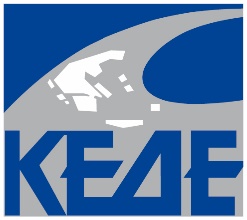 Ισχυρή Αυτοδιοίκηση, Καλύτερη ΕλλάδαΣύγχρονοι, Ψηφιακοί , «Πράσινοι» Δήμοι:Στην υπηρεσία των πολιτών και των τοπικών κοινωνιώνΠΡΟΓΡΑΜΜΑΠΑΡΑΛΛΗΛΩΝ ΣΥΝΕΔΡΙΑΣΕΩΝ Ετήσιο Τακτικό Συνέδριο Κ.Ε.Δ.Ε.Βόλος, Συνεδριακό Κέντρο Δήμου Βόλου21 – 23 Νοεμβρίου 2022Τρίτη 22 Νοεμβρίου 2022 11:00 – 13:00            Παρουσίαση Ινστιτούτου Τοπικής Αυτοδιοίκησης			Εισηγητές:Ηλίας Αποστολόπουλος, Πρόεδρος Δ.Σ. Ι.Τ.Α., Δήμαρχος Παπάγου- ΧολαργούΘεόδωρος Αμπατζόγλου, Αντιπρόεδρος Δ.Σ. Ι.Τ.Α. Δήμαρχος ΑμαρουσίουΚωνσταντίνος Κουκάς, Δήμαρχος Μυκόνου, Αντιπρόεδρος στο Κογκρέσο Τοπικών και Περιφερειακών Αρχών του Συμβουλίου της Ευρώπης Μιχάλης Αγγελόπουλος, Πρόεδρος Επιστημονικού Συμβουλίου Ι.Τ.Α. Θέμα: «Διεθνείς Οργανισμοί – Δίκτυα των Πόλεων – Η συμβολή του Ι.Τ.Α. στη θεσμική θωράκιση των Δήμων»Ευθύμιος Λέκκας, Α΄ Αντιπρόεδρος Επιστημονικού Συμβουλίου Ι.Τ.Α., Καθηγητής Δυναμικής Τεκτονικής Εφαρμοσμένης Γεωλογίας & Διαχείρισης Φυσικών Καταστροφών του ΕKΠΑ, Πρόεδρος ΟΑΣΠ Ιωάννης Ψυχάρης, Β΄ Αντιπρόεδρος Επιστημονικού Συμβουλίου Ι.Τ.Α., Καθηγητής Περιφερειακής Ανάπτυξης του Παντείου Πανεπιστημίου13:00 – 15:00               Η Συμμετοχή της Τ.Α. στην Παιδική Προστασία & στην Διασφάλιση της Ισότητας των Φύλων Εισηγητές:Γεώργιος Σταμάτης, Γενικός Γραμματέας Κοινωνικής Αλληλεγγύης και Καταπολέμησης της Φτώχειας Θέμα: «Παιδική προστασία και ρόλος της τοπικής αυτοδιοίκησης»Καλυψώ Γούλα, Γενική Γραμματέας Δημογραφικής & Οικογενειακής Πολιτικής & Ισότητας των ΦύλωνΘέμα: «Ο ρόλος της Τ.Α. στην υλοποίηση των στόχων του ΕΣΔΙΦ 2021-2025 της Γ.Γ. Δημογραφικής & Οικογενειακής Πολιτικής & Ισότητας των Φύλων »Σίμος Δανιηλίδης, Πρόεδρος Επιτροπής Κοινωνικής Πολιτικής Κ.Ε.Δ.Ε., Δήμαρχος Νεάπολης - ΣυκεώνΜαρία Κακαλή, Πρόεδρος Επιτροπής Ισότητας Κ.Ε.Δ.Ε., Δήμαρχος Αγίου Ευστρατίου15:00 – 17:00            Διαχείριση Απορριμμάτων - Κυκλική Οικονομία			Εισηγητές:Μανώλης Γραφάκος, Γενικός Γραμματέας Διαχείρισης ΑποβλήτωνΓιώργος Ηλιόπουλος, Πρόεδρος Ελληνικής Εταιρίας Διαχείρισης Στερεών ΑποβλήτωνΝικόλαος Χιωτάκης, Πρόεδρος Ε.Ο.ΑΝ.Γεώργιος Καπεντζώνης, Πρόεδρος Δικτύου Φορέων Διαχείρισης Στερεών Αποβλήτων, Δήμαρχος Δωρίδος17:00 – 18:00               Επιμόρφωση - Τεχνική Υποστήριξη ΔήμωνΕισηγητές:Παρασκευή Δραμαλιώτη, Πρόεδρος Ε.Κ.Δ.Δ.Α. Θέμα: «Οι εκπαιδευτικές πρωτοβουλίες του Ε.Κ.Δ.Δ.Α. για την Τοπική Αυτοδιοίκηση»Δημήτρης Μαραβέλιας, Πρόεδρος Ε.Ε.Τ.Α.Α. Θέμα: «Η ολοκληρωμένη υποστήριξη των Δήμων & ο θεσμικός ρόλος της Ε.Ε.Τ.Α.Α.»18:00 – 19:00               ΕισηγήσειςΓεωργία Βαλατσού, Υπηρεσιακή  Γραμματέας ΥΠ.ΕΣ.Γεώργιος Γεωργίου, Γενικός Διευθυντής Δημοσιονομικών Ελέγχων ΥΠ.ΟΙΚΘέμα: «Διαχείριση Οικονομικών ΟΤΑ & Συμβολή Ελέγχων της Γενικής Διεύθυνσης Δημοσιονομικών Ελέγχων του ΥΠ.ΟΙΚ.»Τετάρτη 23 Νοεμβρίου 2022 12:00 – 13:00              Η Τοπική Αυτοδιοίκηση στο επίκεντρο της Πολιτικής Προστασίας  Εισηγητές:Χρήστος Τριαντόπουλος, Υφυπουργός στον ΠρωθυπουργόΒασίλης Παπαγεωργίου, Γενικός Γραμματέας Πολιτικής ΠροστασίαςΓιάννης Κωνσταντάτος, Πρόεδρος Σ.Π.Α.Υ., Δήμαρχος Ελληνικού- ΑργυρούποληςΒλάσσης Σιώμος, Αντιπρόεδρος Επιτροπής Πολιτικής Προστασίας Κ.Ε.Δ.Ε., Πρόεδρος Σ.Π.Α.Π. 